Name ......................................................... Klasse  ..............Datum .......................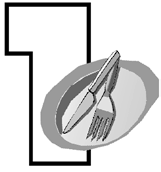 Rezept 1Apfel-SchildkröteZutaten (für 10 Personen):5 Äpfel1/2 Zitrone10 Weintrauben400 – 500 g Gouda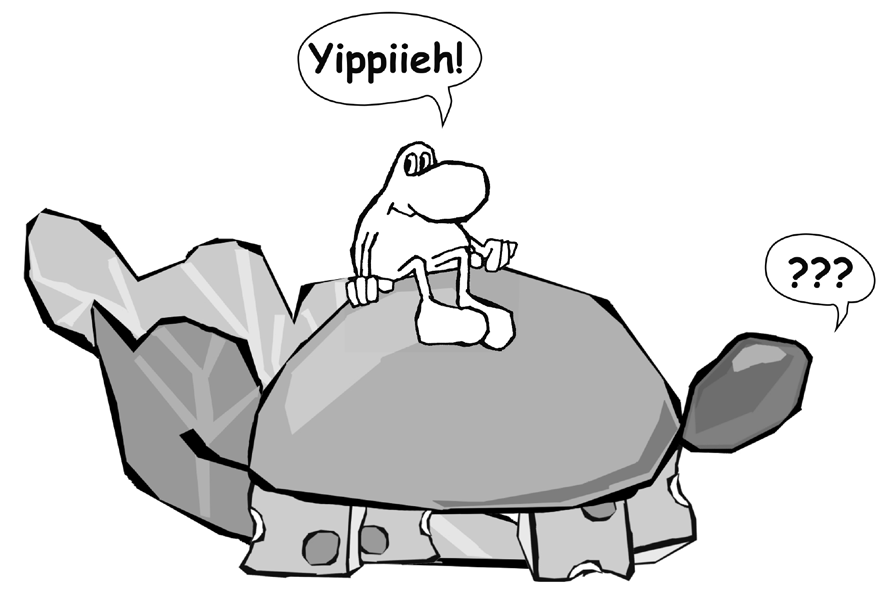 6 SalatblätterDu brauchst noch:25 Holzzahnstocher Gemüsemesser Schneidebrett ApfelausstecherTeller oder Schale für Abfall großes Brett oder große Platte KüchenkreppSo geht’s:Die Äpfel waschen, trockentupfen, Kerngehäuse mit dem Apfelausstecher entfernen, die Äpfel halbieren.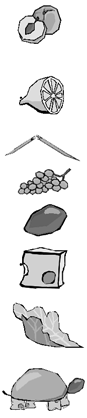 Die Schnittfläche mit der halben Zitrone abreiben. Die Zahnstocher in der Mitte durchbrechen.Trauben waschen und abtrocknen.Jeweils eine Traube als Kopf mit einem Zahnstocher in die Apfelhälfte stecken.Käse in Würfel (1 cm x 1 cm) schneiden und je 4 Käsewürfel als Füße seitlich in den Apfel stecken.Salatblätter waschen und trocken tupfen.Apfelschildkröten mit Salatblättern auf der Platte oder dem großen Brett anrichten.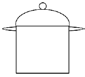 50	Werkstatt Ernährung	Hessisches Ministerium für Umwelt, Klimaschutz, Landwirtschaft und Verbraucherschutz